הטבלה המחזורית – גילוי היסודות  ותכונותיהםالقائمة الدورية – اكتشاف العناصر وخواصها في هذه الفعالية سوف تتعرفون على القائمة الدورية من الناحية التاريخية, وتكتسبون معلومات تخص خواص العناصر بمساعدة التطبيق (אפליקציה)  Merck PTE بالهاتف الخلوي: 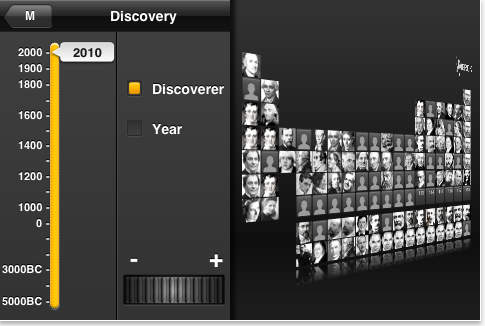 سيظهر الحرف M بالجهة العليا من اليسار..
اضغط عليه واختر Discovery ו-year القائمة الدورية بنظرة تاريخية – متى تم اكتشاف العنصريمكنكم " تحريك " محور الزمن.تطرقوا للفترات الزمنية المختلفة وأكملوا العناصر في القائمة التي أمامكم في التطبيق. يمكنكم تلخيص المعلومات التي حصلتم عليها بالجدول التالي: في أي فترة زمنية , كان هنالك اختراق باكتشاف العناصر ؟ ___________________هل يمكنك أن تقترح تفسيراً لذلك ؟______________________________________________________________     في أي فترة زمنية تم اكتشاف العناصر الاصطناعية (التي لها عدد ذري أكبر من 92)؟ __________________هل استطاعوا بني اسرائيل في مصر تحضير بطاطا مغلفة بورق ألمنيوم 13Al ؟ علل. _________________________________________________________________يدّعون بأن أحد الاسباب لسقوط الامبراطورية الرومانية (سنة 476), كان تسمم الرومانيون بالرصاص 82Pb عند استعمالهم أنابيب الرصاص. هل عرفوا عنصر الرصاص بتلك الفترة ؟ (عليك البحث حتى سنة 1600)____________________________________________________________________         ____________________________________________________________________هل مندلييف (  1834-1907 )  في طفولته لعب بالبالونات الممتلئة بغاز الهيليوم ؟ _________________________________________________________________الحالة التراكمية للعناصر حسب درجة الحرارة  state at room temperatureيمكنك في التطبيق " تحريك " محور درجة الحرارة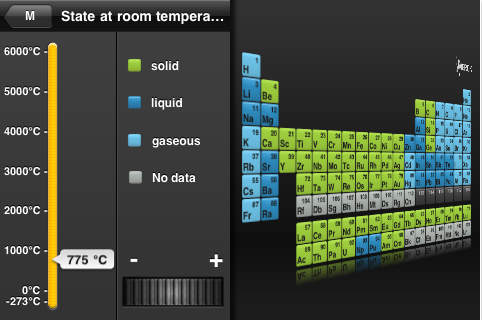  state at room temperatureاطلب من المعلم قائمة دورية مطبوعةاستعن بالتطبيق و أجب عن الأسئلة التالية :א.   1.  في القائمة التي بحوزتك , اختر لون وقم بتلوين العناصر الموجودة في الحالة الغازية بدرجة حرارة الغرفة (25 0C).      2.   في أي جهة (موقع) تتواجد هذه العناصر؟ ____________________________________________________________________ ב.    في القائمة التي بحوزتك , اختر لون وقم بتلوين العناصر الموجودة في الحالة السائلة بدرجة حرارة الغرفة (25 0C). أكتب رموز هذه العناصر : _________________ג.   كم عنصر موجود في الحالة الصلبة بدرجة حرارة  0C 3277؟  أكتب رموز العناصر ____________      ד. عند اطلاق مركبة فضاء للغلاف الجوي , تنتج درجات حرارة عالية قد تصل إلى آلاف الدرجات المئوية نتيجة الاحتكاك. اقترح عنصر فلزي بإمكانه مقاومة درجات حرارة عالية كهذه.____________      ה.  مر وبشكل بطيء على محور درجة الحرارة وحاول أن تحدد لأي عنصر يوجد أقل درجة غليان؟    ____________           ارجع للقائمة الدورية في التطبيق واضغط مرتين على رمز عنصر معين. ستحصل على لوحة مع صفات العنصر.  اختر أحد العناصر واكتب مميزاته وخواصه.  __________________________________________________________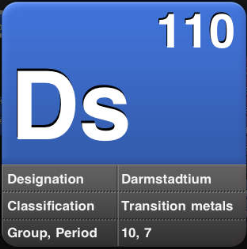        __________________________________________________________.  ב.  1.   ما هي درجة غليان الأوكسجين ( O2 ) ? ____________                 2.   ما هي درجة غليان النيتروجين  (  N2 ) ? ____________                 3.    في الشتاء تنخفض درجة الحرارة في صربيا حتى - 70 0C .   ما هي الحالة التراكمية للأوكسجين والنيتروجين في هذه الدرجة ?  ____________        ما أهمية ذلك؟  ________________________         اكتشف بمفردك, بعض الأشياء المثيرة التي يمكن ان نستفيد منها في التطبيق واذكرها.  ____________________________________________________________________سؤال تحدي: في حياتنا اليومية نستعمل وحدات الدرجة المئوية , بينما في المجتمع العلمي يستعملون درجة كلفين.أكمل الجدول :ב.    بناءً على ماذا تم تحديد الصفر والمائة بسلم الدرجة المئوية؟  ____________________________________      عملاً ممتعاً!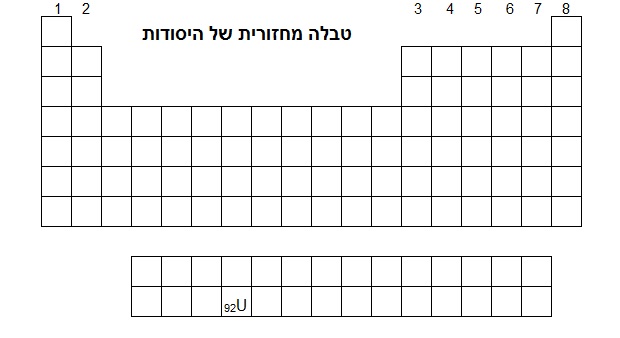 أحداث تاريخية مهمة العناصر التي تم اكتشافها في هذه الفترةالعناصر التي تم اكتشافها في هذه الفترةالفترة الزمنية أحداث تاريخية مهمة العددرموزالفترة الزمنية بناء الاهرامات في مصر, الفترة البرونزية.حتى  BC 2500اكتشاف امريكا, فترة عصر النهضة. في القرون ال 14-15 كانت الكيمياء في اوروبا بعصرها الذهبي, طمحت اوروبا أن تنتج فضة وذهب وإيجاد اسم للحياة الأبدية. التقدم العملي بتحضير مواد وتنمية طرق عمل, كان بطيء.  حتى  1600صعود البيوت الملكية العظمى في اوروبا, وصول اليهود الى نيو- امستردام (نيو-يورك).1600-1700فترة التعليم1700-1750الثورة الفرنسية , حرب نابليون , الثورة الصناعية, بداية تطوير طرق قياس تجريبية وجمع الغاز. 1750-1800استقلال دول امريكا , حركات التحرير الوطني. دييبي Davy يخترع طريقة لتحليل المركبات بواسطة التيار الكهربائي (الكتروليزا)  1800-1850درجة الحرارة بالوحدة المئوية   0C273-25درجة الحرارة بوحدة الكلفين ( K )273373